							Toruń, 22 stycznia 2024 roku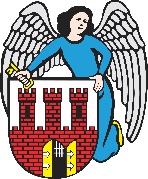     Radny Miasta Torunia        Piotr Lenkiewicz								Sz. Pan								Michał Zaleski								Prezydent Miasta ToruniaWNIOSEKPowołując się na § 18.1 Regulaminu Rady Miasta Torunia zwracam się do Pana Prezydenta z wnioskiem:- o sprawdzenie stanu technicznego lampy oświetlenia miejskiego przy bloku Wyszyńskiego 2 (od strony Szosy Lubickiej).UZASADNIENIEZgodnie z moim wnioskiem w przedmiotowej lokalizacji dokonano sprawdzenia i naprawy niedziałającego oświetlenia, za co dziękuję, niemniej jednak otrzymuję informację, że nadal spośród zgłoszonych wcześniej do konieczności naprawy, jedna pozostaje wyłączona/zepsuta. Proszę o sprawdzenie i ewentualne usunięcie awarii.                                                                         /-/ Piotr Lenkiewicz										Radny Miasta Torunia